Publicado en Madrid el 07/10/2019 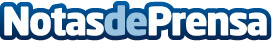 El despacho Rincón y García Abogados obtiene la nulidad de un acuerdo de renuncia a ejercer acciones judiciales en un procedimiento de cláusula sueloLa sentencia, además de declarar la nulidad del acuerdo de renuncia a ejercer acciones judiciales, condena a la demandada al abono de todas las cantidades pagadas de más, así como las costas procesales generadasDatos de contacto:Rincón y García Abogados915594180Nota de prensa publicada en: https://www.notasdeprensa.es/el-despacho-rincon-y-garcia-abogados-obtiene Categorias: Nacional Derecho Madrid http://www.notasdeprensa.es